МИНИСТЕРСТВО СЕЛЬСКОГО ХОЗЯЙСТВА РФФЕДЕРАЛЬНОЕ ГОСУДАРСТВЕННОЕ БЮДЖЕТНОЕ ОБРАЗОВАТЕЛЬНОЕ УЧРЕЖДЕНИЕ ВЫСШЕГО ОБРАЗОВАНИЯ «КАБАРДИНО-БАЛКАРСКИЙ ГОСУДАРСТВЕННЫЙ АГРАРНЫЙ УНИВЕРСИТЕТ ИМЕНИ В.М.КОКОВА»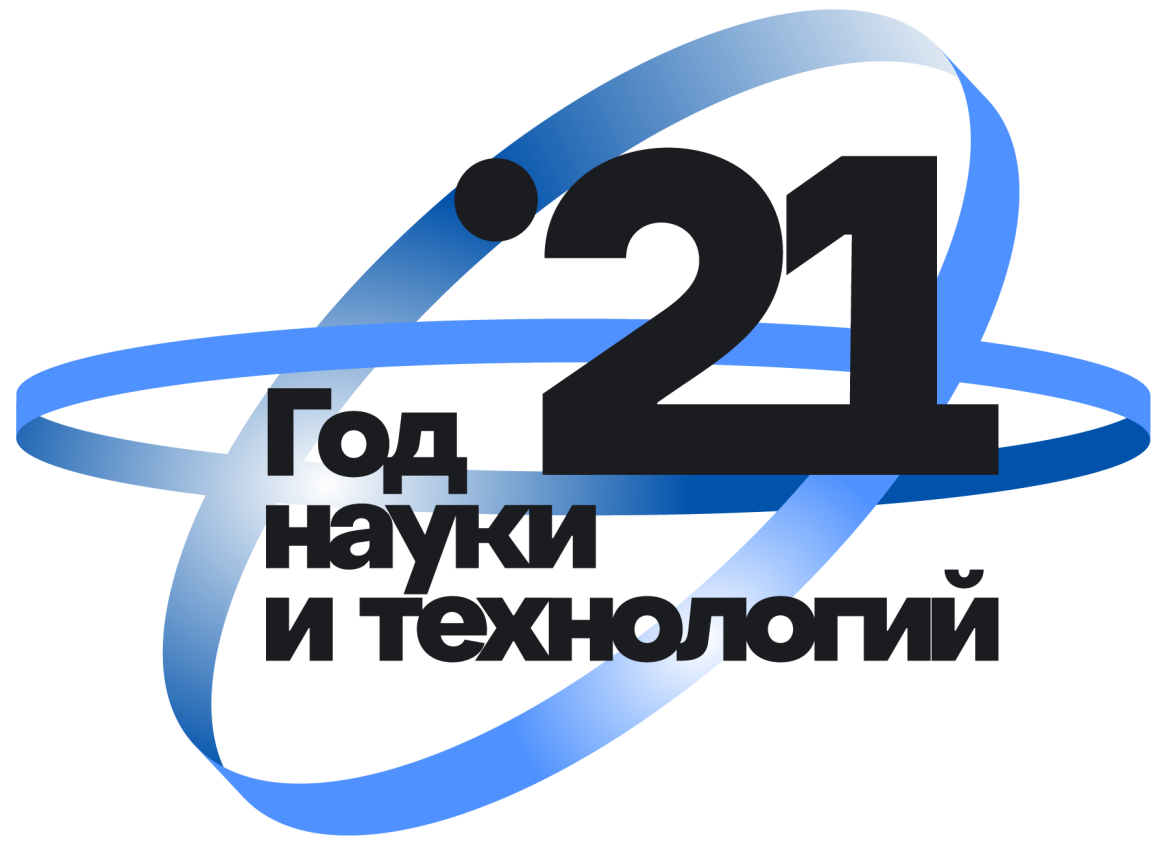 П Р О Г Р А М М А II Всероссийской (национальной) научно-практической конференцииАКТУАЛЬНЫЕ ПРОБЛЕМЫ ТЕХНОЛОГИИ ПРОДУКТОВ ПИТАНИЯ, ТУРИЗМА И ТОРГОВЛИ30 сентября 2021 г.Нальчик-2021ПРОГРАММНЫЙ КОМИТЕТ:Председатель программного комитета:Апажев А. К. - д-р техн. наук, профессор, ректор Кабардино-Балкарского ГАУЧлены программного комитета:Кудаев Р.Х. - д-р с.-х. наук, проректор по УР, заведующий кафедрой «Товароведение, туризм и право» Кабардино-Балкарского ГАУТлупов Т. Х. - канд. биол. наук, доцент, декан торгово-технологического факультета Кабардино-Балкарского ГАУТамахина А.Я. - д-р с.-х. наук, профессор, заместитель декана по НИР торгово-технологического факультета Кабардино-Балкарского ГАУДжабоева А.С. - д-р тех. наук, профессор, заведующая кафедрой «Технология продуктов общественного питания и химия» Кабардино-Балкарского ГАУБориева Л.З. - канд. тех. наук, доцент, заведующая кафедрой «Технология продуктов из растительного сырья» Кабардино-Балкарского ГАУКярова М.А. - канд. филос. наук, доцент, заведующая кафедрой «История и философия» Кабардино-Балкарского ГАУОрганизационный комитет:Председатель организационного комитета:Абдулхаликов Р.З. - канд. с.-х. наук, доцент, проректор по НИР Кабардино-Балкарского ГАУЧлены организационного комитета:Созаева Д.Р. - канд. тех. наук, доцент кафедры «Технология продуктов общественного питания и химия» Кабардино-Балкарского ГАУБисчокова Ф.А. - канд. экон. наук, доцент кафедры «Технология продуктов из растительного сырья» Кабардино-Балкарского ГАУ Дзахмишева И.Ш. - д-р экон. наук, профессор кафедры «Товароведение, туризм и право» Кабардино-Балкарского ГАУКумыков Р.М. - д-р хим. наук, профессор кафедры «Технология продуктов общественного питания и химия» Кабардино-Балкарского ГАУАтаева Ф.А. - канд. ист. наук, доцент кафедры «История и философия» Кабардино-Балкарского ГАУЖемухов А.Х. - канд. экон. наук, доцент, начальник НИС Кабардино-Балкарского ГАУМаржохова М.А. - канд. экон. наук, доцент, директор отдела стратегического планирования, проектной и инновационной деятельности Кабардино-Балкарского ГАУХалишхова Л.З. - канд. экон. наук, доцент, директор отдела сопровождения грантов и научно-технических программ Кабардино-Балкарского ГАУ Программа работы конференцииПленарное заседание (Торгово-технологический факультет, ауд. 201)Регламент выступлений:   - на секционных работах –  до 10 мин.                                              - в прениях – до 5 мин.Адрес: КБР, г. Нальчик, пр. Ленина 1в, корп. 8, ауд. 201  ПЛЕНАРНОЕ ЗАСЕДАНИЕОткрытие конференцииАбдулхаликов Рустам Заурбиевич, проректор по научно-исследовательской работе, канд. с.-х. наук, доцентДоклады:1. Проблемы качества и безопасности рыбы и рыбных товаров - Тлупов Т.Х., к. б. н., декан торгово-технологического факультета2. Обеспечение инновационной деятельности предприятий торговли в новых условиях развития цифровой экономики – Боготов Х.Л., д-р эк. н., проф. кафедры товароведения, туризма и права3. Современные направления использования молочной сыворотки - Моисеева Н.С., научный сотрудник лаборатории микологического и бактериологического исследования пищевых продуктов, Сибирский научно-исследовательский и технологический институт Сибирского федерального научного центра агробиотехнологий РАН4. Современные инструментальные методы экспертизы подлинности и обнаружения фальсификации шоколада – Тамахина А.Я., д. с.-х. н., проф. кафедры товароведения, туризма и праваСекция №1Инновационные технологии в производстве продуктов питания (торгово-технологический факультет, ауд. 303)Ответственный за секцию: Созаева Д.Р.Секция №2Инновации в технологии хлеба, кондитерских и макаронных изделий (торгово-технологический факультет, ауд. 303)Ответственный за секцию: Бисчокова Ф.А.Секция №3Тенденции развития сферы торговли и туризма (торгово-технологический факультет, ауд. 201)Ответственный за секцию: Дзахмишева И.Ш.Секция №4ХИМИЧЕСКИЕ ТЕХНОЛОГИИ И ЭКОЛОГИЧЕСКАЯБЕЗОПАСНОСТЬ (торгово-технологический факультет, ауд. 301)Ответственный за секцию: Кумышева Ю.А.Секция №5Историко-культурные особенности региона(торгово-технологический факультет, ауд. 301)Ответственный за секцию: Атаева Ф.А.09.30Регистрация участников10.00 Открытие конференции 10.10 Пленарное заседание11.10 –11.30Перерыв11.30 – 14.00Работа по секциям ДокладчикТема доклада1.Джабоева А.С.Разработка функционального безалкогольного напитка на основе минеральной воды источника «Нальчик»2.Созаева Д.Р. Оценка дикорастущего сырья как промышленного источника пектиновых веществ3.Думанишева З.С.Влияние порошка из клубней топинамбура на качество хлебобулочных изделийДокладчикТема доклада1.Бориева Л.З. Роль растительных добавок в повышении пищевого статуса хлебных, булочных и мучных кондитерских изделий2.Шогенова И.Б. Использование нетрадиционного сырья в производстве хлебобулочных изделий3.Кунашева Ж.М. Роль хлебобулочных изделий в рационе детского питания4.Шхашемишев Т.М.Качество мучных смесей с тритикалевой мукой5.Кодзокова М.Х.Обогащение мучных кондитерских изделий белковыми добавкамиДокладчикТема доклада1.Хагажеева Л.Б.Состояние и перспективы развития санаторно-курортного комплекса Кабардино-Балкарской Республики2.Юанова Л.Т.Экотуризм России: состояние и перспективы развития3.Бахова М.Б.Предпосылки развития гастрономического туризма в Кабардино-Балкарской Республике4.Гучаев Т.М.Тенденции развития сельского туризма на Северном Кавказе5.Дзахмишева И.Ш. Оценка конкурентоспособности функциональных соков методом парного сопоставления6.Блянихов А.Т.Совершенствование методов стандартизациипищевых куриных яиц7.Тенгизова Л.А.Проблемы качества и безопасности продуктов детского питания8.Хагажеева Л.З.Социальное значение туризма на современном этапеДокладчикТема доклада1.Бахова М.Б.Сравнительная характеристика экологических факторов взаимодействия города и села с окружающей средой2.Канкулова Д.М.  Использование водорастворимых полиэлектролитов в процессе извлечения рения из производственных растворов3.Вдовушко Я.В.Самоочищающаяся способность сточных вод4.Канкулова Д.Н.Формирование фитопланктона малых водоемов Кабардино-Балкарской РеспубликиДокладчикТема доклада1.Кучуков М.М.Региональные особенности становления и развития гражданского общества в России2Дадашев А.А. Национально-культурные центры и формирование гражданского общества в КБР3Кучукова Ж.М. Цивилизационные особенности культуры существования этноса4Атаева Ф.А.Т.П. Кашежев как народный фольклорист и этнограф5Кярова М.А.Идеи патриотизма в творчестве К.Б. Мечиева